　令和６年　　親子ひろば　いさぢルーム　№６２　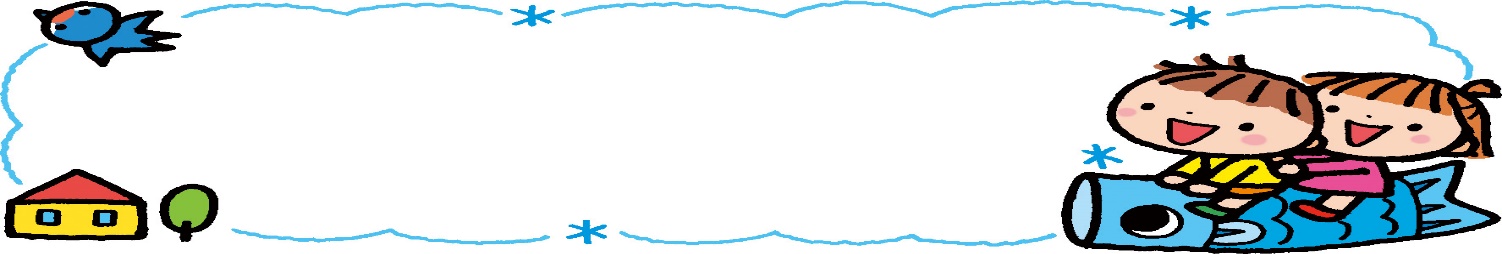 　やわらかい日差しに包まれて、花や虫たちも喜んでいます。日中は気温差が大きくなるこの季節です。薄着で過ごし、朝、夕は薄いカーディガンを羽織るくらいがちょうどいいです。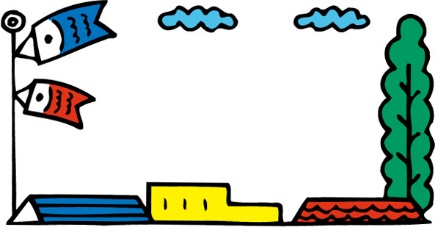 いさぢルームの予定（毎週火曜日）　　　　　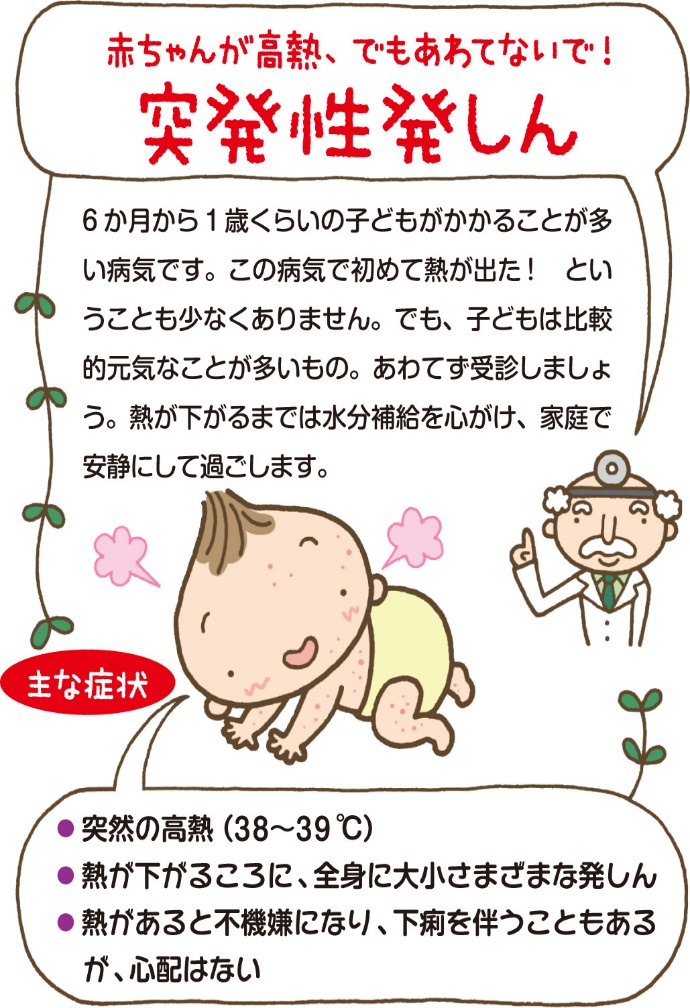 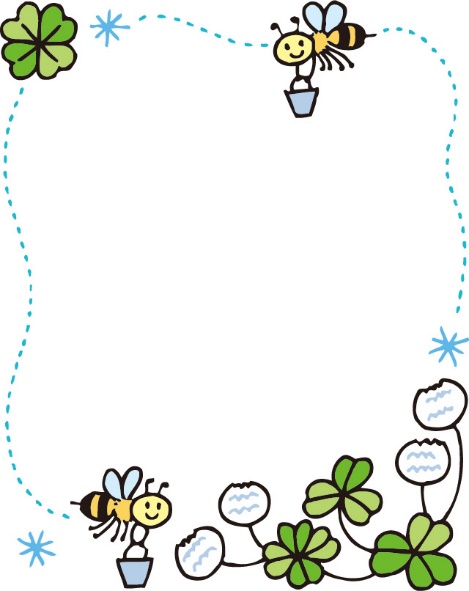 ７日室内・戸外遊び１４日室内・戸外遊びお誕生日会身体測定２１日室内・戸外遊び２８日室内・戸外遊び